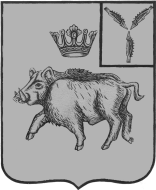 АДМИНИСТРАЦИЯБОЛЬШЕОЗЁРСКОГО МУНИЦИПАЛЬНОГО ОБРАЗОВАНИЯ БАЛТАЙСКОГО МУНИЦИПАЛЬНОГО РАЙОНА САРАТОВСКОЙ ОБЛАСТИПОСТАНОВЛЕНИЕот   16.01.2023	№ 4с. Б-Озерки            В целях регулирования вопросов в сфере благоустройства территории Большеозерского муниципального образования Балтайского муниципального района Саратовской области в части содержания домашних животных и повышения комфортности условий проживания граждан, в соответствии с частью 6.1 статьи 18 Федерального закона  от 27 декабря 2018 г. № 498-ФЗ «Об ответственном обращении с животными и о внесении изменений в отдельные законодательные акты Российской Федерации»,  Федеральным  законом от 06.10.2003 № 131-ФЗ «Об общих принципах организации местного самоуправления в Российской Федерации», Уставом Большеозерского муниципального образования Балтайского муниципального района Саратовской области, Администрация Большеозерского муниципального образования Балтайского муниципального района Саратовской области ПОСТАНОВЛЯЕТ:1. Утвердить Перечень мест, на которые запрещается возвращать животных без владельцев (приложение № 1).2. Утвердить Перечень лиц, уполномоченных на принятие решений            о возврате животных без владельцев на прежние места их обитания (приложение № 2).3. Разместить настоящее постановление на официальном сайте администрации Большеозерского муниципального образования Балтайского муниципального района Саратовской области4. Контроль за исполнением настоящего постановления оставляю за собой.Глава Большеозёрского муниципального образования                                                           С.А. СибиревПриложение № 1 к постановлению администрации Большеозерского муниципальногообразованияот 16.01.2023 г № 4Перечень мест, на которые запрещается возвращать животных без владельцев- территории учреждений социальной сферы;- территории объектов здравоохранения;- территории образовательных учреждений (школы, детские сады);- детские площадки;- общественные территории (сады, парки, скверы);- территории торгово-развлекательных центров;- места размещения нестационарных торговых объектов;- кладбища, мемориальные зоны, памятники;- территории, на которых расположены здания, занимаемые органами местного самоуправления Большеозерского муниципального образования, органами государственной власти и иными государственными органами;- территории религиозного использования.Приложение № 2 к постановлению администрации Большеозерского муниципальногообразованияот 16.01.2023 г № 4Перечень лиц, уполномоченных на принятие решений о возврате животных без владельцев на прежние места их обитания- Глава Большеозерского муниципального образования Балтайского муниципального района Саратовской области;- заместитель главы администрации Большеозерского муниципального образования Балтайского муниципального района Саратовской области.Об утверждении Перечня мест, на которые запрещается возвращать животных без владельцев, и Перечня лиц, уполномоченных на принятие решений о возврате животных без владельцев на прежние места их обитания